RESULTADO – TOMADA DE PREÇON° 20231011TP52004HEAPAO Instituto de Gestão e Humanização – IGH, entidade de direito privado e sem fins lucrativos,classificado como Organização Social, vem tornar público o resultado da Tomada de Preços, com afinalidade de adquirir bens, insumos e serviços para o HEAPA - Hospital Estadual de Aparecida deGoiânia, com endereço à Av. Diamante, s/n - St. Conde dos Arcos, Aparecida de Goiânia/GO, CEP:74.969-210.Bionexo do Brasil LtdaRelatório emitido em 20/11/2023 15:41CompradorIGH - HUAPA - HOSPITAL DE URGÊNCIA DE APARECIDA DE GOIÂNIA (11.858.570/0004-86)AV. DIAMANTE, ESQUINA C/ A RUA MUCURI, SN - JARDIM CONDE DOS ARCOS - APARECIDA DE GOIÂNIA, GO CEP:74969-210Relação de Itens (Confirmação)Pedido de Cotação : 322510160COTAÇÃO Nº 52004 - MATERIAL MÉDICO - HEAPA NOV/2023Frete PróprioObservações: *PAGAMENTO: Somente a prazo e por meio de depósito em conta PJ do fornecedor. *FRETE: Só serãoaceitas propostas com frete CIF e para entrega no endereço: AV. DIAMANTE, ESQUINA C/ A RUA MUCURI, JARDIM CONDEDOS ARCOS, AP DE GOIÂNIA/GO CEP: 74969210, dia e horário especificado. *CERTIDÕES: As Certidões Municipal,Estadual de Goiás, Federal, FGTS e Trabalhista devem estar regulares desde a data da emissão da proposta até a data dopagamento. *REGULAMENTO: O processo de compras obedecerá ao Regulamento de Compras do IGH, prevalecendo esteem relação a estes termos em caso de divergência.Tipo de Cotação: Cotação NormalFornecedor : Todos os FornecedoresData de Confirmação : TodasFaturamentoMínimoValidade daPropostaCondições dePagamentoFornecedorPrazo de EntregaFrete ObservaçõesA G LIMAGOIÂNIA - GOArtagivan Lima - (62) 99294-2 dias apósconfirmação1R$ 500,000020/11/202330 ddlCIFnull8535LIMA@MEDICALPRINT.COM.BRMais informaçõesProgramaçãode EntregaPreço PreçoUnitário FábricaValorTotalProdutoCódigoFabricanteEmbalagem Fornecedor Comentário JustificativaRent(%) QuantidadeUsuárioPULSEIRA DEIDENTIFICAÇÃOBRANCA ADULTO -PULSEIRA DEIDENTIFICACAOBRANCA ADULTO -ANTI-ALERGICA EANTI-BACTERIANA -ROLO COM 200UNIDADES.PULSEIRATERMICA BRANCA-ADULTO/INFANTILAJUSTAVEL -MEDICAL PRINT -MEDICAL PRINTDaniellyEvelynPereira DaCruz;1 - Não atende acondição depagamento/prazo.R$R$R$157279-CAIXAA G LIMAnull40 Rolo70,0000 0,00002.800,000020/11/202308:38PULSEIRA EM TYVEKCOM LACREADESIVO CORROXO-ESPECIFICAÇÃO:POLIPROPILENO,DESCARTÁVEL,ANTI-ALÉRGICA, MACIA ERESISTENTE, LACRECOM FECHAMENTOAUTO COLANTE,MEDIDA APROX:;1,4,5,7 - NãoDaniellyEvelynPereira DaCruzPULSEIRA DEIDENTIFICACAOCOLORIDA -ADULTO/INFANTIL- MEDICAL PRINT,MEDICAL PRINTrespondeu e-mailde homologação.2,3,6 - NãoR$R$R$960,0000248693-ROLO/CAIXA A G LIMAnull4000 Unidade0,2400 0,0000atende acondição de20/11/202308:38pagamento/prazo24X2CM,INDICADAPARA CURTADURAÇÃO CORROXO.TotalParcial:R$44040.0040.03.760,0000Total de Itens da Cotação: 2Total de Itens Impressos: 2TotalGeral:R$3.760,0000Clique aqui para geração de relatório completo com quebra de página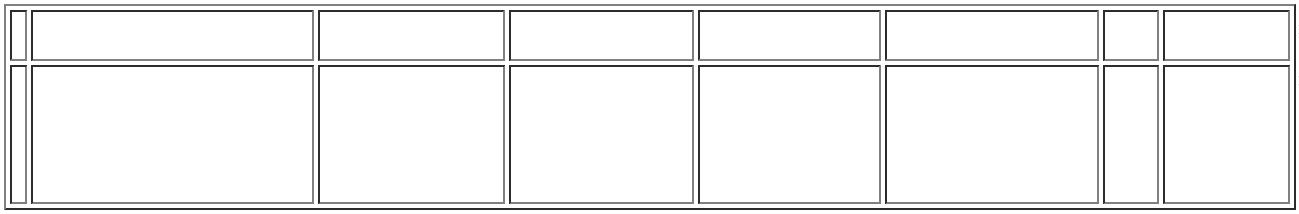 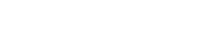 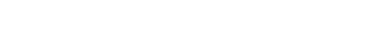 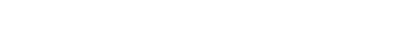 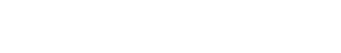 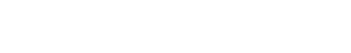 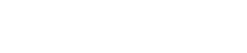 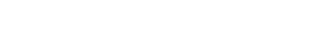 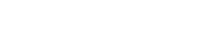 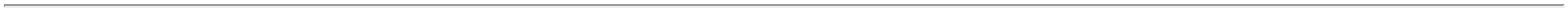 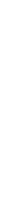 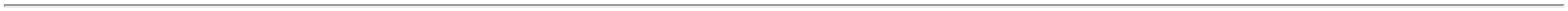 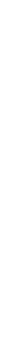 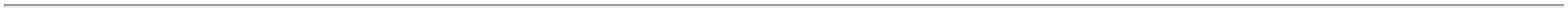 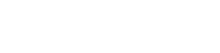 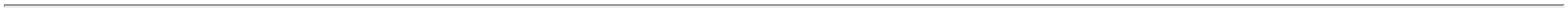 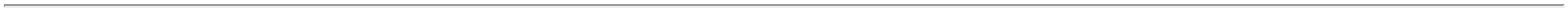 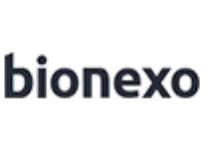 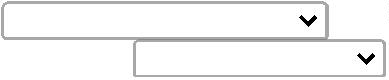 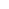 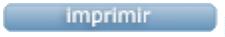 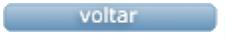 